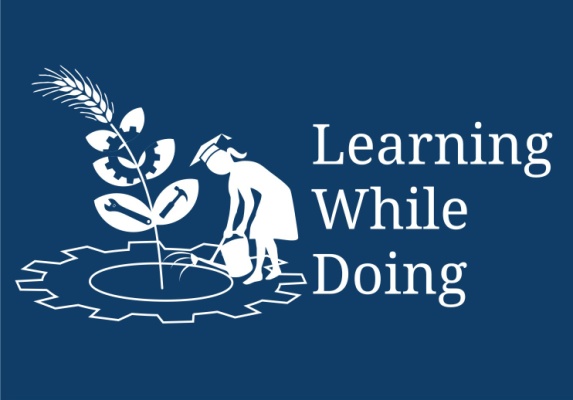 Productive Task: Removal of excess oil from dry coconut, with the help of hydraulic press mechanismObjective: To reduce fats, by removing excess oil from dry coconut.Preparation of low fat coconut chikkiTools and material needed:Hydraulic press machine (manually operated), dry coconut, sharp Knife, bowl, plastic bottle, weighing machine.Procedure: Conclusion: From 1 Kg of coconut we got 350 ml. of pure coconut oil.Step 1.Crush the dry coconut to make pieces.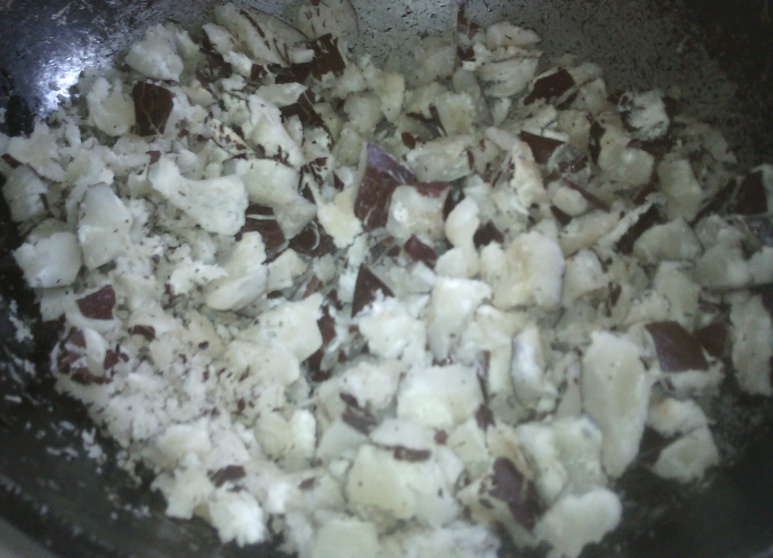 Step 2.Fill the cylinder with the crushed coconut.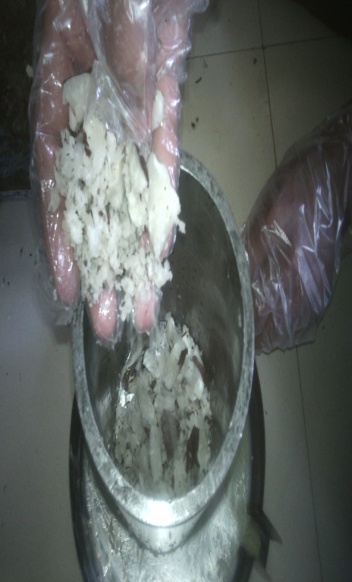 Step 3.Arrange the whole assembly of hydraulic press in order to get pressed the crushed coconut.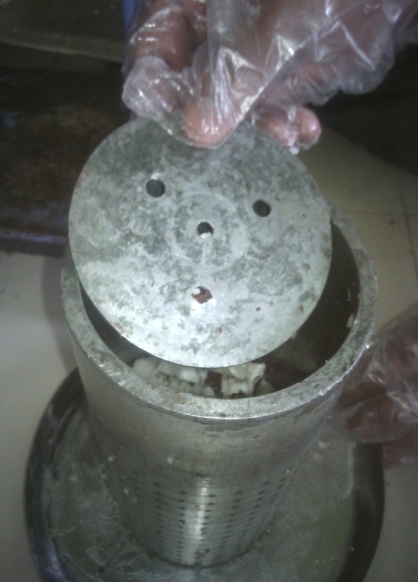 Step 4.Adjust the pressure and take care that pressure shouldn’t exceed 2000PSI.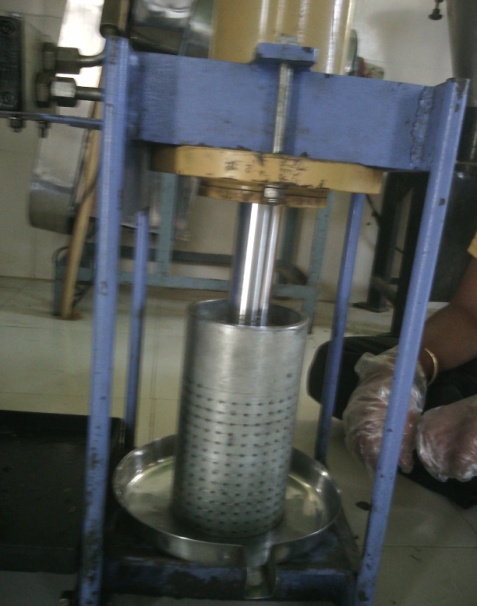 Step 5.Manually press the pump to get the extracted oil.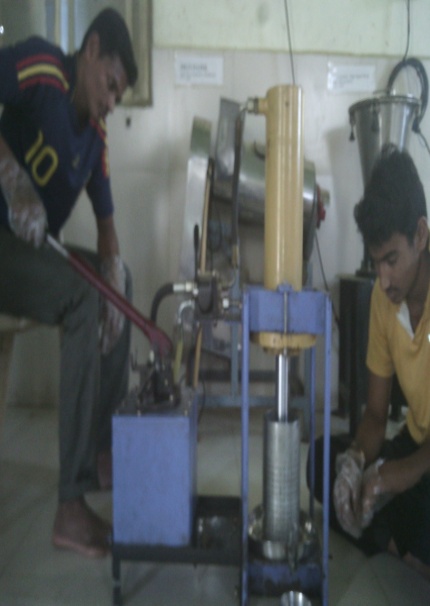 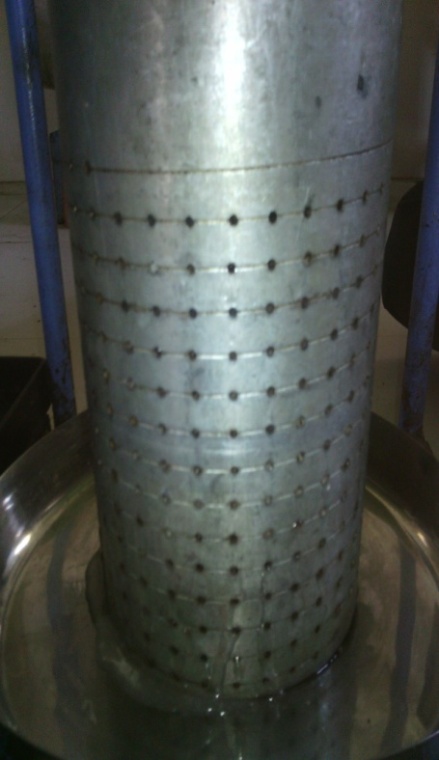 Step 6.Fill the oil into the plastic bottle.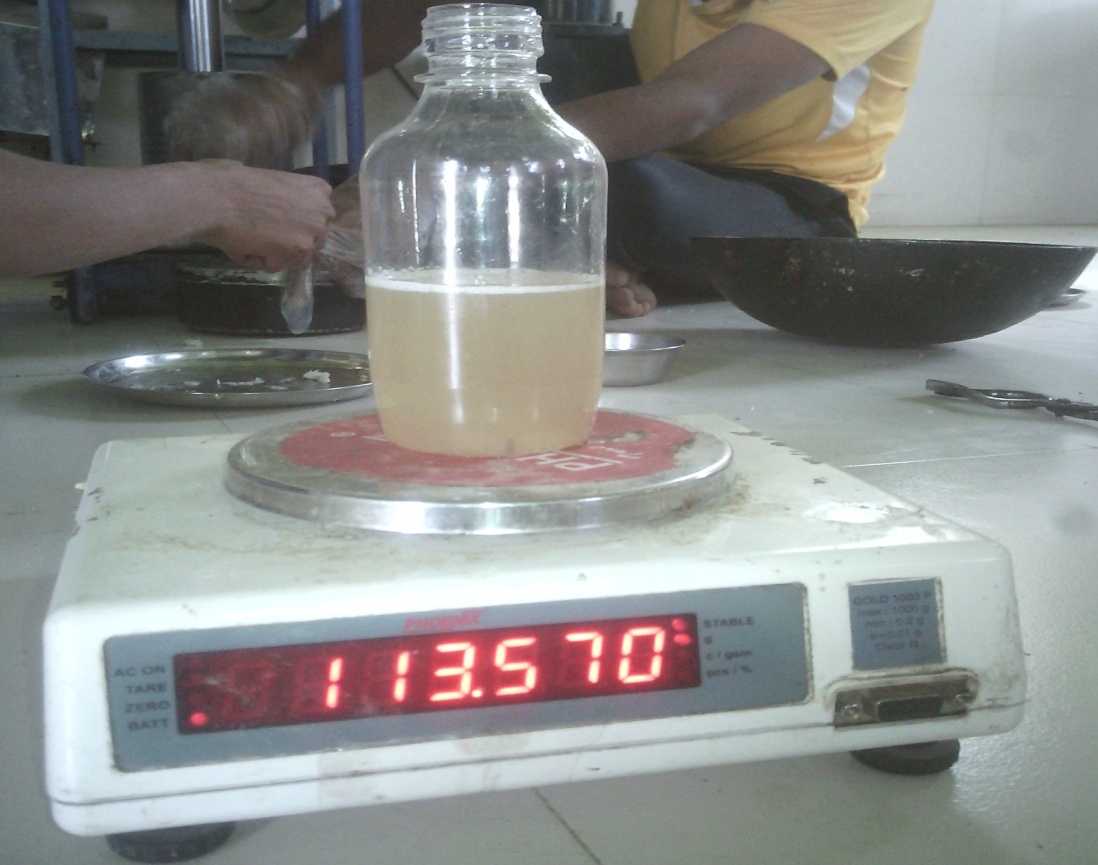 